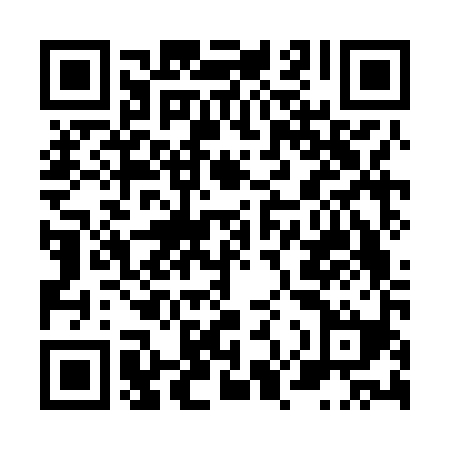 Ramadan times for Cerkljanski Vrh, SloveniaMon 11 Mar 2024 - Wed 10 Apr 2024High Latitude Method: Angle Based RulePrayer Calculation Method: Muslim World LeagueAsar Calculation Method: HanafiPrayer times provided by https://www.salahtimes.comDateDayFajrSuhurSunriseDhuhrAsrIftarMaghribIsha11Mon4:444:446:2412:144:156:056:057:3912Tue4:424:426:2212:144:166:066:067:4013Wed4:404:406:2012:134:176:086:087:4214Thu4:384:386:1812:134:186:096:097:4315Fri4:364:366:1612:134:196:106:107:4516Sat4:344:346:1412:124:206:126:127:4617Sun4:324:326:1212:124:216:136:137:4818Mon4:304:306:1012:124:236:146:147:4919Tue4:284:286:0812:124:246:166:167:5120Wed4:254:256:0612:114:256:176:177:5221Thu4:234:236:0512:114:266:186:187:5422Fri4:214:216:0312:114:276:206:207:5523Sat4:194:196:0112:104:286:216:217:5724Sun4:174:175:5912:104:296:226:227:5825Mon4:154:155:5712:104:306:246:248:0026Tue4:124:125:5512:104:316:256:258:0127Wed4:104:105:5312:094:326:266:268:0328Thu4:084:085:5112:094:336:286:288:0529Fri4:064:065:4912:094:346:296:298:0630Sat4:044:045:4712:084:356:306:308:0831Sun5:015:016:451:085:367:327:329:091Mon4:594:596:431:085:377:337:339:112Tue4:574:576:411:075:387:347:349:133Wed4:544:546:391:075:397:367:369:144Thu4:524:526:371:075:397:377:379:165Fri4:504:506:361:075:407:387:389:186Sat4:484:486:341:065:417:407:409:197Sun4:454:456:321:065:427:417:419:218Mon4:434:436:301:065:437:427:429:239Tue4:414:416:281:055:447:447:449:2510Wed4:384:386:261:055:457:457:459:26